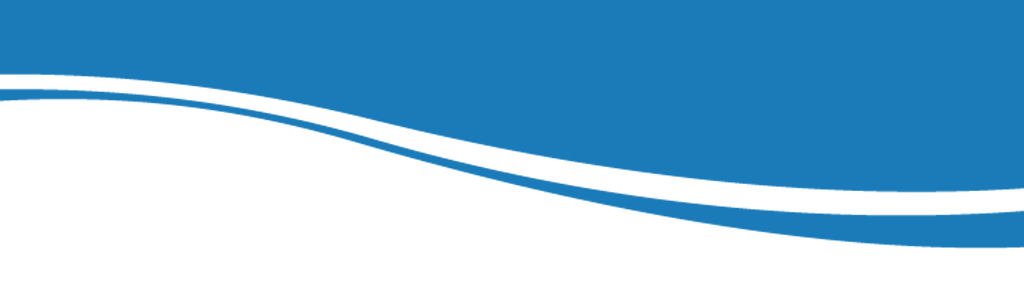 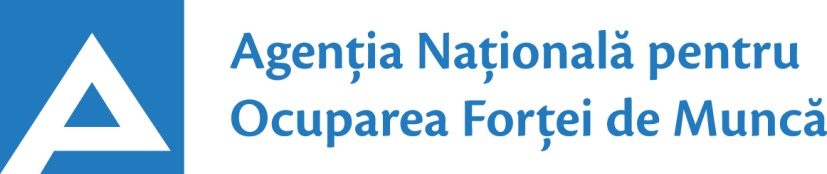 13.12.202124.01.2017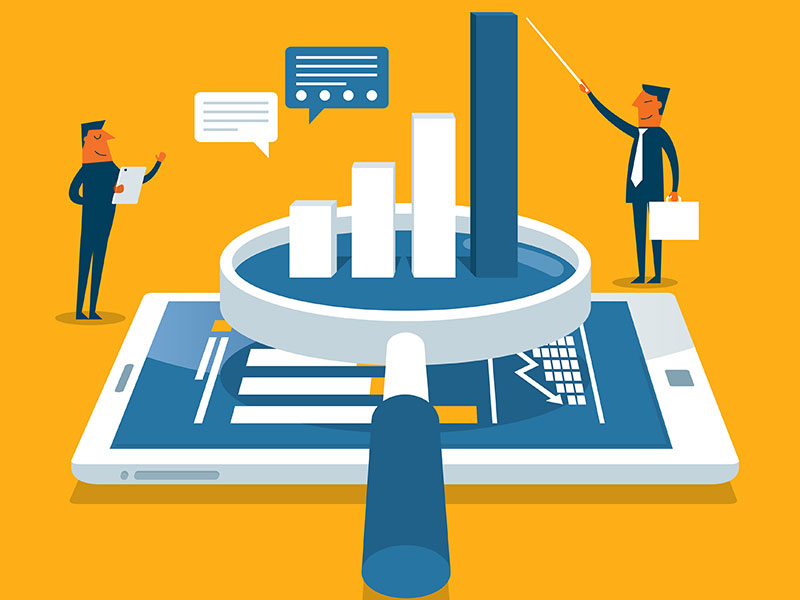  Observatorul pieței munciiConform  bazei de date a Agenţiei Naţionale pentru Ocuparea Forţei de Muncă la data de 13.12.2021 erau în evidență 10175 locuri de muncă vacante, care pot fi accesate atât de femei, cât și de bărbați.  În aspect teritorial, numărul locurilor de muncă vacante, disponibile în fiecare subdiviziune teritorială de ocupare a forței de muncă, constituie: Pentru persoanele cu nivel de instruire superior şi mediu de specialitate sunt disponibile1460 locuri de muncă vacante, constituind cca 14% din numărul total de locuri vacante. Pentru persoanele cu nivel de instruire secundar profesional și pentru muncitorii necalificați, Agenţia Naţională pentru Ocuparea Forţei de Muncă oferă 8715 locuri de muncă, ce constituie 86% din numărul total de locuri de muncă vacante:Sunt oferite următoarele locuri de muncă pentru muncitori necalificaţi:Persoanele aflate în căutarea unui loc de muncă, se pot adresa la subdiviziunile teritoriale pentru ocuparea forţei de muncă sau pot accesa Portalul pieței muncii: www.angajat.md, unde sunt postate locurile vacante oferite în fiecare raion, pe profesii.Prezentul buletin este elaborat în concordanță cu „Clasificatorul ocupaţiilor din Republica Moldova (CORM 006-14)”, aprobat prin ordinul Ministerului Muncii,Protecției Sociale și Familiei nr. 22 din 03.03.2014.STOFMLocuri vacanteSTOFMLocuri vacantemun. Chișinău4354Cantemir109Bălți1209Râșcani108Hâncești382Ștefan Vodă90Strășeni341Rezina84Florești291Căușeni83Anenii Noi276Glodeni71Ungheni272Ocnița63Cimișlia267Soroca62Orhei216Criuleni60Ialoveni211Basarabeasca55Nisporeni209Fălești51Călărași198Briceni50UTAG191Leova49Telenești165Șoldănești46Cahul157Drochia29Dondușeni143Dubăsari28Edineț121Sângerei18Taraclia116OcupațiiLocuri vacanteTotalDin care:Specialist în domeniul sănătății361asistent medical (inclusiv de familie) – 110medic specialist – 97medic medicină generală – 57farmacist - 43medic medicină de familie – 19medic stomatolog - 10felcer/felcer laborant – 5medic-veterinar - 5laborant-farmacist – 4kinetoterapeut – 3bioinginer medical -2brancardier – 2felcer-veterinar - 2fizioterapeut - 2Inginer, tehnician  154inginer  (alte domenii) – 65tehnician (alte domenii) – 31inginer electronist/electronist - 12inginer electrician – 11inginer cadastral – 8 constructor-principal - 6inginer-tehnolog – 5tehnician rețele de telecomunicații – 4energetician – 4diriginte de şantier - 4inginer-mecanic - 4Specialist în activitatea financiară, economică sau comercială128contabil – 64agent de vânzări - 18contabil-șef – 11reprezentant comercial – 10economist – 10analist financiar – 5 agent servicii client – 5auditor intern – 3specialist bancar - 2Specialist în învățământ118educator învăţământul preşcolar/primar- 38pedagog social - 14psiholog – 12traducător - 12instructor/maistru-instructor – 9profesor antrenor de sport – 8bibliotecar – 7 profesor învăţământ liceal/postliceal –7profesor învăţământul profesional – 4conducător muzical – 4profesor la instituțiile de învățământ artistice – 3Specialist (diverse domenii)	85Programator/Programator software (administrator bază de date)81programator – 50inginer programator – 16administrator sisteme informatice – 5arhitect sisteme informatice – 5programator software – 5Manager/marketing71manager (în activitatea comercială) – 28manager  (alte ramuri) – 17manager (marketing și vânzare) – 14manager procesarea datelor - 7asistent-manager – 3office-manager – 2Inspector, ofițer68ofițer de investigații – 17inspector de poliție - 14ofițer urmărire penală – 12polițist – 11inspector (alte domenii) – 10ofițer de sector – 4Șef secție/sector/serviciu/grup/etc.(diverse domenii)57șef alte domenii - 19şef grupă (în alte ramuri) – 16 şef secţie (diverse domenii) – 12şef serviciu – 5şef poştă – 5Consultant (diverse ramuri)44Asistență socială40asistent social /inclusiv comunitar – 31asistent parental profesionist - 9Electrician secție/sector34Maistru (diverse domenii) 28Laborant  (diverse domenii)22Tehnolog (diverse domenii)15Secretar (diverse domenii)14Specialist resurse umane/recrutare10Director (diverse domenii)9Jurisconsult/grefier8Arhitect 8Mecanic(diverse domenii)8Administrator (diverse ramuri)7Pădurar7Artist6Specialist în domeniul calității6Specialist în relații sociale5Cercetător știinţific stagiar în bacteriologie4Alte ocupații62Lucrători în industria textilă și confecții2061cusător (industria ușoară/confecțiilor) – 1999termofinisor confecții – 22încheietor tricotaje – 17croitor – 13cusător articole marochinărie – 10Lucrători în domeniul vânzărilor1120vânzător produse alimentare/nealimentare – 452vânzător stații de alimentare cu combustibil - 314controlor-casier/casier – 269expeditor – 30vânzător prin internet - 30magaziner – 19bufetier - 6Operatori, aparatişti, maşinişti la instalaţii și mașini 1018operator de interviu/sondaje sociologice – 329operator în sectorul de producție – 269operator rețele de telecomunicații – 67operator la bandă rulantă – 49operator introd., validare si prelucrare date – 47operator  (alte domenii) – 45mașinist la excavatorul cu o singură cupă – 32operator la calculatoare electronice – 22mașinist (alte domenii)  - 19operator în sala de cazane - 15operator la linie în industria alimentară – 14operator la linia automată în flux - 11operator la utilaje de uscat – 11mașinist la pompele tehnologice – 9mașinist la mașinile de preambalat/împachetat -9operator circulație mișcare – 9 mașinist la macarale – 8maşinist la autogreder – 7operator la instalații tehnologice – 7operator la utilaje de cusut - 5operator la mașina de etichetat – 5mașinist de scenă - 5operator la mașinile/automatul de preambalat – 5mașinist la mașina de format vid – 5mașinist la mașinile de tăiat – 5maşinist la elevator – 5 mașinist la buldozere – 4Transport şi telecomunicaţii890conducător auto (șofer) – 341taxator/conductor – 270conducător troleibuz – 155 lăcătuș auto – 38muncitor rutier/feroviar – 24 mecanic auto/ajutor de mecanic – 21vopsitor auto -15electrician auto -14vulcanizator – 7 conducător încărcător - 5Lucrători calificați în întreprinderi industriale873sudor/electrogazosudor – 119electromontor/lăcătuș electromontor – 110electrician/lăcătuș electrician – 50legător filoane, cabluri și conductori – 50 lăcătuș instalator tehnică sanitară – 49decorator/asamblor jucării – 42montator subansamble – 40modelator/preparator aluat – 36controlor (diverse domenii) – 32asamblor (alte domenii) – 30preparator înghețată – 28strungar – 18 electromecanic ascensoare – 17 asamblor montator profile aluminiu și geam – 12completator – 12vopsitor – 12lăcătuș-reparator – 11cablator – lipitor – 11lăcătuș controlor în sistemul de gaze – 11lăcătuș (diverse domenii) - 11montator-antenist în telecomunicații – 10 lăcătuș-montator – 10montator în producția de cabluri - 10lăcătuș la rețelele de apeduct și canalizare – 10rihtuitor fețe de încălțăminte - 8lăcătuș la exploatarea și repararea utilajelor – 8montor – 8lăcătuș-reparator la instalații tehnologice – 7controlor instalații cu gaze – 7asamblor articole din lemn/masă plastică – 7montator linii cu cablu de telecomunicații - 7	extractor – 6formator – 6lăcătuș sculer – 6lăcătuș automatică, aparate de măsură și control -6lăcătuș la repararea materialului rulant – 6lăcătuş mecanic – 6montator sisteme de ventilație – 6lăcătuș revizie și reparație a locomotivelor – 5constructor-montator de structuri metalice – 5aparatist la pregătirea amestecului de brichete – 5lăcătuș la asamblarea construcțiilor metalice – 5stivuitorist – 5bombonier - 5electromecanic - 4șlefuitor - 4Hoteluri şi restaurante391bucătar - 149cofetar – 79chelner (ospătar) – 66brutar  – 45barman – 15bucătar - șef – 15patiser – 12pizzar – 10Lucrători în domeniul serviciilor personale184gardian public – 85asistent personal – 24poștaș  - 22frizer – 20dispecer – 12agent pază în incinte – 8ajutor de educator - 5dădacă - 4manichiuristă - 4Lucrători în construcţii133fierar - betonist – 20tâmplar – 18zugrav – 14betonist – 12placator cu plăci – 11muncitor constructor bârne, chirpici piatră – 10montator pereți și plafoane din gips carton - 10dulgher – 7pavator – 7tinichigiu – 5constructor structuri monolite – 5tencuitor – 5lăcătuș în construcții – 5pietrar-zidar – 4Lucrători calificaţi în agricultură, silvicultură, acvacultură, piscicultură 127viticultor – 66tractorist – 43crescător de păsări /animale – 5mulgător – 5docher-mecanizator – 5doborâtor arbori – 3Alte ocupații 150MeseriaLocuri vacanteTotalTotal1768Muncitor auxiliar632Hamal213Îngrijitor încăperi de producție și serviciu	157Muncitor necalificat în agricultură, silvicultură și grădinărit139Muncitor necalificat în construcții81Măturător77Femeie de serviciu	63Puitor-ambalator	52Bucătar auxiliar	50Spălător veselă47Muncitor la amenajarea localităților37Paznic 29Ambalator manual	20Muncitor necalificat diverse domenii19Curățitor articole, semifabricate și materiale	17Curier 	16Spălător vehicule14Încasator și cititor contoare de energie electrică	14Călcător13Supraveghetor	12Fochist	11Muncitor necalificat în industria confecţiilor10Bobinator10Îngrijitor animale9Recepționer mărfuri7Infirmieră  	7Prelucrător pește7Cameristă5